                                                             Paroisse catholique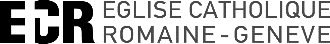                                                               de SAINT-JULIEN - MEYRIN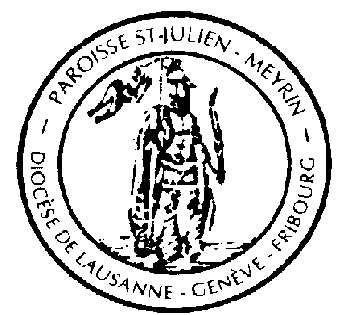                                                                                 3, rue Virginio-Malnati   1217 Meyrin                                                                                            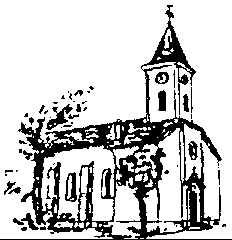                                             CATECHESE 5P                    Cours les mardis 16h30-17h45LES DATES DES COURS 2017-2018         OctobreMardi    3 octobre 2017Mardi  17 octobre 2017 (vacances d’automne 23-27 octobre 2017)     NovembreMardi    7 novembre 2017Mardi  21 novembre 2017     DécembreMardi   5 décembre 2017Mardi  19 décembre 2017(vacances de Noël  25 décembre 2017-5 janvier 2018)     JanvierMardi  16 janvier 2018Mardi  30 janvier 2018    FévrierMardi  06 février(vacances de février 12-16 février 2018) Mardi  20 février 2017                                             CATECHESE 5P                    Cours les mardis 16h30-17h45LES DATES DES COURS 2017-2018 MarsMardi  06 mars 2018Mardi  20 mars 2018    AvrilMardi  10 avril 2018Mardi  24 avril 2018(vacances de Pâques 29 mars – 6 avril 2018)     MaiMardi  15 mai 2018Mardi  29  mai 2018    Juin12 juinLa catéchiste :FEDERICO Cristina076/534.29.7618 septembre 2017/pb